KAIST 학부 총학생회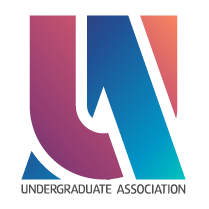 2022.12.24제 출 문학부 총학생회장 귀하:본 계획서를 [G-inK]의 23년도 1분기 사업계획서로 제출합니다.2022년 12월 24일2023년 1분기에는 사업을 진행하지 않고, 2023년 2분기 사업을 준비할 예정입니다.1. 운영위원 명단2. 집행위원 명단3. 비고 사항2022.12.24 기준[회장단]활동요약징크를 1년동안 관리하면서, 각 팀의 활동을 관리한다.국서 명단최연우(회장), 현정윤(부회장), 박진우(총무)사업명1. 국서/TF 구조1) 소통교류팀(1) 활동 요약	G-inK 활동을 알리고, 친환경적 교류를 마련을 목적으로 활동한다.(2) 국서/TF원 명단	정지혁(팀장), 방준형, 박지훈(3) 사업명2) 생활습관팀(1) 활동 요약학우들에게 친환경적인 생활습관 배양을 목적으로 활동한다.(2) 국서/TF원 명단	서다경(팀장), 김대희, 송희(3) 사업명3) 생태시설팀(1) 활동 요약	교내 시설을 친환경적으로 개선 및 유지를 목적으로 활동한다.(2) 국서/TF원 명단	김준승(팀장), 신서원, 정재민(3) 사업명4) 탐구정보팀(1) 활동 요약그린캠퍼스를 위한 학술적 탐구 및 공유를 목적으로 활동한다.(2) 국서/TF원 명단윤정한(팀장), 허수호, 한상희사업명5) 학생문화팀(1) 활동 요약대학문화에 녹아드는 친환경적인 문화 생성을 목적으로 활동한다.(2) 국서/TF원 명단	서형록(팀장), 고영, 김이안(3) 사업명2. 조직도[G-inK] 23년도 1분기 사업계획서기구명G-inK직위/이름회장/김대희서명담당자기구장서명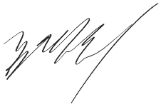 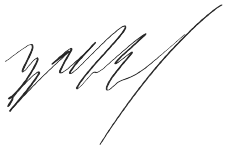 Ⅰ. 사업 개요사업번호사업명사업기간담당자----Ⅱ. 사업별 계획Ⅲ. 학부∙학과 운영계획1위원 명단이름학번직책근거 규정최연우20220693회장회칙 제 6장 33조현정윤20210692부회장회칙 제 6장 33조박진우20210266총무회칙 제 6장 33조이름학번소속 부서직책정지혁20220636소통교류팀팀장방준형20200288소통교류팀팀원박지훈20220299소통교류팀팀원서다경20220336생활습관팀팀장김대희20210061생활습관팀팀원송희20220362생활습관팀팀원김준승20210152생태시설팀팀장신서원20210339생태시설팀팀원정재민20220625생태시설팀팀원윤정한20210422탐구정보팀팀장허수호20200795탐구정보팀팀원한상희20220723탐구정보팀팀원서형록20210302학생문화팀팀장고영20210024학생문화팀팀원김이안20220146학생문화팀팀원2운영위원회 운영계획3집행위원회 운영계획